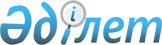 О внесении изменения в решение маслихата от 18 декабря 2015 года № 467 "Об определении размера и порядка оказания жилищной помощи"
					
			Утративший силу
			
			
		
					Решение маслихата города Рудного Костанайской области от 5 июня 2023 года № 29. Зарегистрировано в Департаменте юстиции Костанайской области 7 июня 2023 года № 10017. Утратило силу решением маслихата города Рудного Костанайской области от 28 марта 2024 года № 120
      Сноска. Утратило силу решением маслихата города Рудного Костанайской области от 28.03.2024 № 120 (вводится в действие по истечении десяти календарных дней после дня его первого официального опубликования).
      Рудненский городской маслихат РЕШИЛ:
      1. Внести в решение маслихата "Об определении размера и порядка оказания жилищной помощи" от 18 декабря 2015 года № 467 (зарегистрировано в Реестре государственной регистрации нормативных правовых актов под № 6153) следующее изменение:
      пункт 3 приложения к указанному решению изложить в новой редакции:
      "3. Совокупный доход малообеспеченной семьи (гражданина) исчисляется уполномоченным органом за квартал, предшествовавший кварталу обращения за назначением жилищной помощи, в порядке, определяемом приказом Министра индустрии и инфраструктурного развития Республики Казахстан "Об утверждении Правил исчисления совокупного дохода семьи (гражданина Республики Казахстан), претендующей на получение жилищной помощи" от 24 апреля 2020 года № 226 (зарегистрирован в Реестре государственной регистрации нормативных правовых актов под № 20498).".
      2. Настоящее решение вводится в действие по истечении десяти календарных дней после дня его первого официального опубликования.
					© 2012. РГП на ПХВ «Институт законодательства и правовой информации Республики Казахстан» Министерства юстиции Республики Казахстан
				
      Председатель городского маслихата 

А. Искаков
